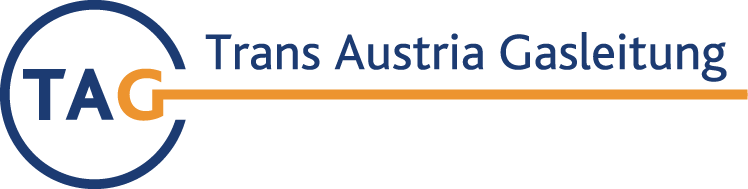 Reply from … 
Company Name: ……………………………………………………………………………First and last name of Contact Person: …………………………………………………..Position of Contact Person: ………………………………………………………………..Email of Contact Person: …………………………………………………………………..Telephone Number of Contact Person: …………………………………………………..Do you wish your consultation response to remain anonymous?
YES       NOOn a scale of 1 to 5 (1 = very good, 5 = very bad), how useful is the provided information shown in the enclosed status quo slides (# 5 – 17)?Do you make use of the provided information?On a scale of 1 to 5 (1 = very satisfied, 5 = not satisfied), how satisfied are you with the presentation of the provided information? Do you have suggestions for necessary improvements?Is there a need for any other information?
YES       NO
If YES, which other information? ………………………………………………………….Estimate in EUR, which costs arise for yourself, if you get this other information: …......……………….…………………………………………………………………………Estimate in EUR, which benefits you have, if you get this other information: …………………………………………………………………………………………………Is there a need for a higher frequency concerning the provided information?
YES       NO
If YES, which information and which frequency? Please add it in the table below and estimate in EUR, which costs arise for yourself, if you get the information in the required frequency?Is there a need for another timeline concerning the information provision?
YES       NO
If YES, which information and at which point of time? Please add it in the table below and estimate, which costs arise for yourself, if you get the information at the required point of time?Is there a need for improving accuracy concerning the information provision? YES       NO
If YES, which information and explain the required accuracy in the table below and estimate, which costs arise for yourself, if you get the information in the required accuracy?What financial benefits in EUR provide the following measures for you? (If non, leave the cell blank)
Any other comments / suggestions ……………………………………………………………………………….12345InformationYES / NO / Not applicable (NA)If yes, HOW OFTEN?Overall status – Linepack (Slide 7)Overall status – Market Area Balance (Slide 8)Report on the balacing incentive markups (Slide 9)MAM balancing (Slide 10)MAM within-day-balancing (Slide 11)Forecasts and updates for Intraday metered inputs/off-takes acc. to Art. 34 (Slide 13)Forecasts and updates for NDM off-takes acc. to Art. 36 (Slide 15)Information concerning initial allocations and initial imbalances acc. to Art 37 (Slide 16)Information concerning final allocations and final imbalances acc. to Art. 37 (Slide 16)Allocation data in the log-in-area of the MAM-platform (Slide 17)Information12345N/ASuggestions Overall status – Linepack (Slide 7)Overall status – Market Area Balance (Slide 8)Report on the balacing incentive markups (Slide 9)MAM balancing (Slide 10)MAM within-day-balancing (Slide 11)Forecasts and updates for Intraday metered inputs/off-takes acc. to Art. 34 (Slide 13)Forecasts and updates for NDM off-takes acc. to Art. 36 (Slide 15)Information concerning initial allocations and initial imbalances acc. to Art 37 (Slide 16)Information concerning final allocations and final imbalances acc. to Art. 37 (Slide 16)Allocation data in the log-in-area of the MAM-platform (Slide 17)InformationFrequency / UpdatesCosts in EUROverall status – Linepack (Slide 7)Overall status – Market Area Balance (Slide 8)Report on the balacing incentive markups (Slide 9)MAM balancing (Slide 10)MAM within-day-balancing (Slide 11)Forecasts and updates for Intraday metered inputs/off-takes acc. to Art. 34 (Slide 13)Forecasts and updates for NDM off-takes acc. to Art. 36 (Slide 15)Information concerning initial allocations and initial imbalances acc. to Art 37 (Slide 16)Information concerning final allocations and final imbalances acc. to Art. 37 (Slide 16)Allocation data in the log-in-area of the MAM-platform (Slide 17)InformationProvision at … o’clockCosts in EUROverall status – Linepack (Slide 7)Overall status – Market Area Balance (Slide 8)Report on the balacing incentive markups (Slide 9)MAM balancing (Slide 10)MAM within-day-balancing (Slide 11)Forecasts and updates for Intraday metered inputs/off-takes acc. to Art. 34 (Slide 13)Forecasts and updates for NDM off-takes acc. to Art. 36 (Slide 15)Information concerning initial allocations and initial imbalances acc. to Art 37 (Slide 16)Information concerning final allocations and final imbalances acc. to Art. 37 (Slide 16)Allocation data in the log-in-area of the MAM-platform (Slide 17)InformationChange of accuracy necessary because…Costs in EUROverall status – Linepack (Slide 7)Overall status – Market Area Balance (Slide 8)Report on the balacing incentive markups (Slide 9)MAM balancing (Slide 10)MAM within-day-balancing (Slide 11)Forecasts and updates for Intraday metered inputs/off-takes acc. to Art. 34 (Slide 13)Forecasts and updates for NDM off-takes acc. to Art. 36 (Slide 15)Information concerning initial allocations and initial imbalances acc. to Art 37 (Slide 16)Information concerning final allocations and final imbalances acc. to Art. 37 (Slide 16)Allocation data in the log-in-area of the MAM-platform (Slide 17)Status quo as it isIncrease of frequencyAnother timeline of information provisionAccuracy of information provisionOverall status – Linepack (Slide 7)Overall status – Market Area Balance (Slide 8)Report on the balacing incentive markups (Slide 9)MAM balancing (Slide 10)MAM within-day-balancing (Slide 11)Forecasts and updates for Intraday metered inputs/off-takes acc. to Art. 34 (Slide 13)Forecasts and updates for NDM off-takes acc. to Art. 36 (Slide 15)Information concerning initial allocations and initial imbalances acc. to Art 37 (Slide 16)Information concerning final allocations and final imbalances acc. to Art. 37 (Slide 16)Allocation data in the log-in-area of the MAM-platform (Slide 17)